Российская ФедерацияРеспублика АдыгеяАдминистрация муниципального образования «Город Майкоп»Комитет по образованиюП Р И К А Зот 05.03.2020 г. № 130 Об организации независимого наблюдения при проведении Всероссийских проверочных работ в общеобразовательных организациях муниципального образования «Город Майкоп» в 2020 годуВ соответствии с приказом Рособрнадзора от 27.12.2019 г. № 1746 «О проведении Федеральной службой по надзору в сфере образования и науки мониторинга качества подготовки обучающихся общеобразовательных организаций в форме Всероссийских проверочных работ в 2020 году», приказом Министерства образования и науки Республики Адыгея от 20.01.2020 г. №46 «О проведении Всероссийских проверочных работ в Республике Адыгея в 2020 году», приказом Комитета по образованию от 28.01.2020 г. № 49 «Об участии в проведении Всероссийских проверочных работ в муниципальном образовании «Город Майкоп» в 2020 году» в целях обеспечения соблюдения объективности проведения и оценивания ВПР п р и к а з ы в а ю:Организовать независимое наблюдение при проведении ВПР в общеобразовательных организациях с привлечением педагогической и родительской общественностью согласно прилагаемому графику. (приложение №1).Руководителям ОО:Ознакомить вышеназванных лиц с графиком проведения ВПР (приложение №2) и инструкцией по осуществлению независимого наблюдения (приложение №3).Осуществлять контроль за организацией независимого наблюдения педагогами вверенного им общеобразовательного учреждения.Контроль за исполнением настоящего приказа возложить на Л.П.Бессонову, заместителя руководителя Комитета по образованию.Руководитель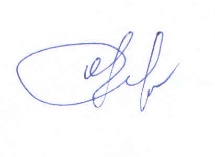 Комитета по образованию  	 О.В.РоманенкоИсп.: Стриха Я.Н.52 27 65Приложение №1 к приказуКомитета по образованиюАдминистрации МО «Город Майкоп»№ 130 от 05.03.2020 г.Приложение №3к приказу Комитета по образованиюАдминистрации МО «Город Майкоп»№ 130 от 05.03.2020 г.Инструкция независимого наблюдателя*Порядок действий независимых наблюдателей во время проведения Всероссийских проверочных работ (ВПР)Независимый наблюдатель может прибыть в образовательную организацию на любой этап проведения ВПР. При себе наблюдатель должен иметь документ, удостоверяющий личность. Во время проведения ВПР независимый наблюдатель следит за объективностью проведения данного мероприятия.Независимый наблюдатель обязан отключить звук своего мобильного телефона, пользоваться им во время проведения ВПР запрещено. После завершения процедуры контроля независимый наблюдатель должен составить отчет и сдать его в Комитет по образованию.Запрещается фотографировать, переписывать или каким-либо другим образом копировать материалы ВПР.*Комитет по образованию рекомендует осуществить назначенным лицам независимое наблюдение не менее трех раз в течение всего срока проведения ВПР-2020 № п/пНаименование ОО (куда направляется)Ф.И.О. независимого наблюдателяДолжностьНаименование ОО (откуда направляется)МБОУ «СШ № 2»Тихонова Светлана ВалентиновнаПедагог-психолог, МБОУ «Лицей № 8»МБОУ «СШ № 3»Кузнецова Юлия ВикторовнаРодительМБОУ «Майкопская гимназия № 5»МБОУ «Майкопская гимназия № 5»Ларяева Алина ОлеговнаСоциальный педагогМБОУ «СШ № 3»МБОУ «СШ № 6»Гучетель Заира МуратовнаПедагог-психологМБОУ «Майкопская гимназия № 5»МБОУ «СШ № 7»Мочалова Марина ВладимировнаУчитель-дефектологМБОУ «СШ № 6»МБОУ «Лицей № 8»Слюсаренко Елена ВячеславовнаРодительМБОУ «СШ № 10»МБОУ «СШ № 9»Шовгенова Людмила МурадиновнаПсихологМБОУ «СШ № 3»МБОУ «СШ № 10»Таран Оксана НиколаевнаПедагог-психолог, учитель технологииМБОУ «СШ № 11»МБОУ «СШ № 11»Даценко Юлия ИгорвенаРодительМБОУ «СШ № 2»МБОУ «СШ № 13»Ефименко Екатерина АнатольевнаТьюторМБОУ «СШ № 11»МБОУ «СШ № 15»Калашаова Марет Абдулаховна.Учитель адыгейского языкаМБОУ «СОШ № 16»МБОУ «СШ № 16»Тугуз Сусана Юнусовна, учительУчитель адыгейского языкаМБОУ «СОШ № 13»МБОУ «СШ № 17»Шушанян Анжела АльбертовнаБиблиотекарьМБОУ «СШ № 15»МБОУ «СШ № 27»Сыромятникова Наталья Александровна   домохозяйкаМБОУ «СШ № 14»МБОУ «Лицей № 19»Петрушина Дарья АлександровнаПсихологМБОУ «СШ № 6»МБОУ «ОШ № 20»Мирошниченко Екатерина ЛеонидовнаУчитель физкультурыМБОУ «СШ № 7»МБОУ «Майкопская гимназия № 22»Ковтунова Анна МихайловнаРодительМБОУ «СШ № 2»МБОУ «СШ № 23»Селютина Валентина АндреевнаРодительМБОУ «ОШ № 24»МБОУ «ОШ № 24»Жаворонкова Людмила ИвановнаРодитель МБОУ «СШ № 23»МБОУ «ОШ № 25»Рябиченко Людмила ИвановнаРодительМБОУ «СШ № 23»МБОУ «НШ № 26»Семыкина Оксана СергеевнаРодительМБОУ «ОШ № 24»МБОУ «ОШ № 27»Акимова Ирина ГеннадьевнаМБДОУ № 21, воспитатель.МБОУ «ОШ № 27»МБОУ «СШ № 28»Биржева Фарида Аскребиевнапомощник нотариусаМБОУ «Лицей № 34»МБОУ «НШ № 33»Титуова Рузана Хусеновназаведующая библиотекойМБОУ «СШ № 18»МБОУ «Лицей № 34»Кучеренко Алина ВладимировнаУчитель начальных классовМБОУ «СШ № 28»МБОУ «Лицей № 35»Познахирина Елена Викторовна, педагог-психологМБОУ «Лицей № 19» (Дата ВПР: число, месяц, год)Актнезависимого наблюдения за проведением ВПР в ______________________                                                                                                                                                           (указать ОО)Я, ___________________________________________________________________________(ФИО независимого наблюдателя) (Дата ВПР: число, месяц, год)Актнезависимого наблюдения за проведением ВПР в ______________________                                                                                                                                                           (указать ОО)Я, ___________________________________________________________________________(ФИО независимого наблюдателя) (Дата ВПР: число, месяц, год)Актнезависимого наблюдения за проведением ВПР в ______________________                                                                                                                                                           (указать ОО)Я, ___________________________________________________________________________(ФИО независимого наблюдателя) (Дата ВПР: число, месяц, год)Актнезависимого наблюдения за проведением ВПР в ______________________                                                                                                                                                           (указать ОО)Я, ___________________________________________________________________________(ФИО независимого наблюдателя) (Дата ВПР: число, месяц, год)Актнезависимого наблюдения за проведением ВПР в ______________________                                                                                                                                                           (указать ОО)Я, ___________________________________________________________________________(ФИО независимого наблюдателя) (Дата ВПР: число, месяц, год)Актнезависимого наблюдения за проведением ВПР в ______________________                                                                                                                                                           (указать ОО)Я, ___________________________________________________________________________(ФИО независимого наблюдателя) (Дата ВПР: число, месяц, год)Актнезависимого наблюдения за проведением ВПР в ______________________                                                                                                                                                           (указать ОО)Я, ___________________________________________________________________________(ФИО независимого наблюдателя) (Дата ВПР: число, месяц, год)Актнезависимого наблюдения за проведением ВПР в ______________________                                                                                                                                                           (указать ОО)Я, ___________________________________________________________________________(ФИО независимого наблюдателя) (Дата ВПР: число, месяц, год)Актнезависимого наблюдения за проведением ВПР в ______________________                                                                                                                                                           (указать ОО)Я, ___________________________________________________________________________(ФИО независимого наблюдателя) (Дата ВПР: число, месяц, год)Актнезависимого наблюдения за проведением ВПР в ______________________                                                                                                                                                           (указать ОО)Я, ___________________________________________________________________________(ФИО независимого наблюдателя) (Дата ВПР: число, месяц, год)Актнезависимого наблюдения за проведением ВПР в ______________________                                                                                                                                                           (указать ОО)Я, ___________________________________________________________________________(ФИО независимого наблюдателя) (Дата ВПР: число, месяц, год)Актнезависимого наблюдения за проведением ВПР в ______________________                                                                                                                                                           (указать ОО)Я, ___________________________________________________________________________(ФИО независимого наблюдателя) (Дата ВПР: число, месяц, год)Актнезависимого наблюдения за проведением ВПР в ______________________                                                                                                                                                           (указать ОО)Я, ___________________________________________________________________________(ФИО независимого наблюдателя)Время начала наблюдения:Время окончания наблюденияВремя окончания наблюдения:Выявлены нарушения:Выявлены нарушения:Выявлены нарушения:Выявлены нарушения:Выявлены нарушения:Выявлены нарушения:Выявлены нарушения:Выявлены нарушения:Выявлены нарушения:Выявлены нарушения:Выявлены нарушения:Выявлены нарушения:Выявлены нарушения:Независимый наблюдатель ____________________ /____________________________________Независимый наблюдатель ____________________ /____________________________________Независимый наблюдатель ____________________ /____________________________________Независимый наблюдатель ____________________ /____________________________________Независимый наблюдатель ____________________ /____________________________________Независимый наблюдатель ____________________ /____________________________________Независимый наблюдатель ____________________ /____________________________________Независимый наблюдатель ____________________ /____________________________________Независимый наблюдатель ____________________ /____________________________________Независимый наблюдатель ____________________ /____________________________________Независимый наблюдатель ____________________ /____________________________________Независимый наблюдатель ____________________ /____________________________________Независимый наблюдатель ____________________ /____________________________________        Подпись                                                                                     ФИО        Подпись                                                                                     ФИО        Подпись                                                                                     ФИО        Подпись                                                                                     ФИО        Подпись                                                                                     ФИО        Подпись                                                                                     ФИО        Подпись                                                                                     ФИО        Подпись                                                                                     ФИО        Подпись                                                                                     ФИО        Подпись                                                                                     ФИО        Подпись                                                                                     ФИО        Подпись                                                                                     ФИО